Rice, Pasta, Potatoes and Gravy can be served Daily								Menu choices subject to deliveries 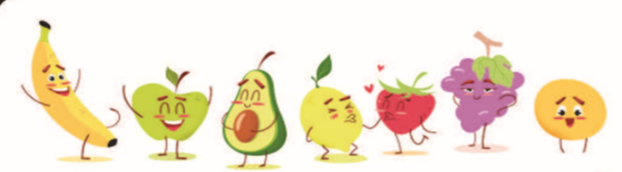 Fresh Fish May Contain BonesMondayTuesdayWednesdayThursday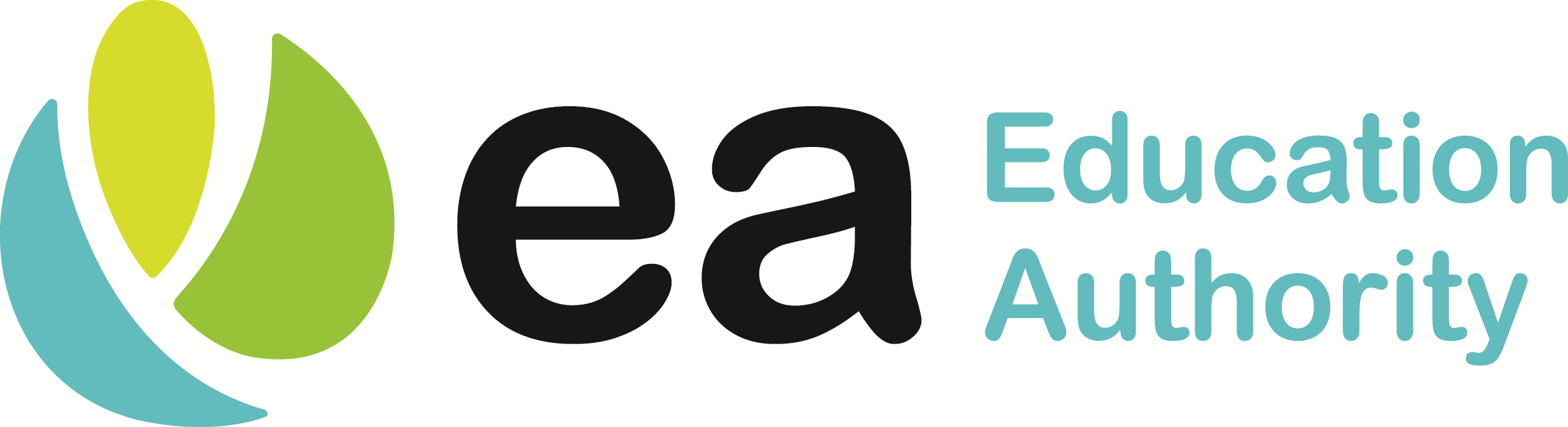 FridayWEEK 130/827/925/1022/1120/12Spaghetti Bolognaise & Homemade Garlic Bread  Baton Carrots Medley of Fresh VegetablesMashed PotatoChocolate muffin Or Fruit & YoghurtBreaded Fish Fingers  Garden Peas*Salad SelectionMashed PotatoVanilla Ice Cream pot Or Yoghurt & FruitHomemade  Breaded Chicken GoujonsSelection of Dipping Sauces Sweetcorn, *Salad SelectionMashed Potato, Hot Pasta TwistsFresh Fruit Selection & Fresh YoghurtRoast PorkHerb Stuffing, Gravy Fresh Baton CarrotsBroccoli FloretsMashed PotatoJelly Pot or Yoghurt & FruitHot Dog Or Chicken RollBaked BeansPeas*Tossed SaladChips,  Mashed PotatoFlakemeal Biscuit or Yoghurt & FruitWEEK 26/94/101/1129/11Steak Burger GravyBroccoli FloretsFresh Baton CarrotsMashed PotatoFresh Fruit Selection & Fresh YoghurtCheesy Bolo PastaHerb stuffing, GravyGarden Peas, Savoy CabbageMashed PotatoShortbread or Yoghurt & FruitFresh Breaded Fish Goujons with lemon slice, Tartar Sauce Baked Beans, Garden Peas Sweetcorn,  *Salad SelectionMashed PotatoJelly Pot or Yoghurt & FruitRoast Breast of Chicken Herb StuffingGravy Cauliflower CheeseFresh Diced Carrots / Parsnip, Mashed PotatoChocolate muffin Or Fruit & YoghurtChicken Nuggets Or Chicken WrapSalsa Dip, Sweetcorn*Salad SelectionChipsBaked Potato Vanilla Ice Cream pot Or Yoghurt & FruitWEEK 313/911/108/116/12Italian Bolognaise Pasta Baked Beans, SweetcornBroccoli FloretsMashed PotatoFruit Muffin or Yoghurt & FruitHomemade Chicken  Goujons, Selection of dipping sauces  Baton Carrots * Salad Selection ChipsMashed PotatoIce Cream pot Or Yoghurt & FruitBreaded Fish FingersGarden PeasMediterranean Roasted Vegetables, Mashed PotatoBaby Boiled PotatoesFresh Fruit Selection & Fresh YoghurtRoast TurkeyHerb StuffingCranberry Sauce, Gravy Fresh Carrot or Parsnip Fresh Savoy CabbageMashed Potato    Chocolate Cookie Or Fruit & YoghurtTraditional Homemade Chicken Soup Steak Burger in BapMashed Potato, Tossed SaladSelection of breadsFrozen Mousse or Fresh Fruit &Yoghurt WEEK 420/918/1015/1113/12Breast of Chicken Curry with Boiled Rice & Naan BreadGarden PeasFresh Savoy Cabbage   GravyMashed PotatoChocolate muffin Or Fruit & YoghurtOven Baked Sausage Or Chicken RollBaked BeansSweetcornBaton CarrotsMashed Potato Flakemeal Biscuit or Yoghurt & FruitSteak BurgerGravyDiced TurnipFresh Baton CarrotsMashed PotatoJelly Pot & Yoghurt & FruitSpaghetti Bolognaise or Salmon fish cakeLemon Slice and Tartar SauceBroccoli &Cauliflower FloretsMashed PotatoSelection of Fruit &YoghurtHomemade Margherita Pizza* Salad SelectionSweetcornTraditional ChampChipsArtic Roll or Fruit & Yoghurt